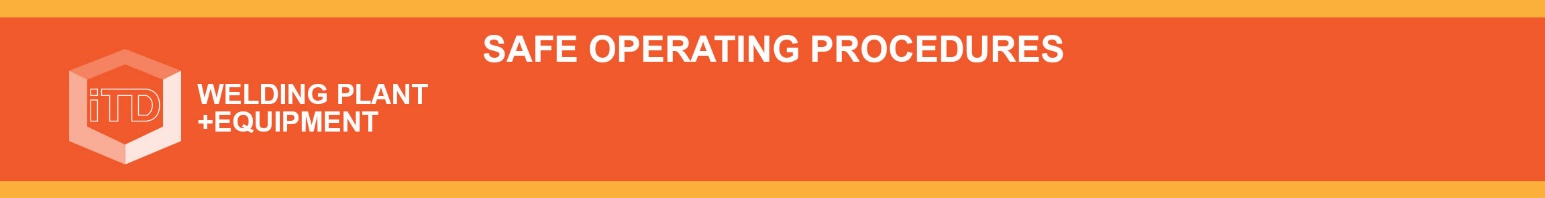 Students must complete the checklist below with a tick in every box before operating this portable power equipmentStudents must complete the checklist below with a tick in every box before operating this portable power equipmentStudents must complete the checklist below with a tick in every box before operating this portable power equipmentHas your teacher given you instruction on the safe use and operation of this equipment?Has your teacher given you instruction on the safe use and operation of this equipment?Has your teacher given permission for you to use this equipment?Has your teacher given permission for you to use this equipment?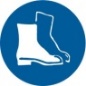 Are you wearing approved safety glasses?.Are you wearing protective footwear with substantial uppers?.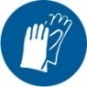 Are you wearing oil-free leather gloves? 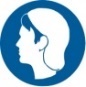 If you have long or loose hair, is it tied back and contained?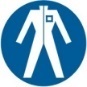 Are you wearing close-fitting protective clothing or overalls?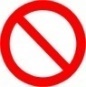 Have you removed all your exposed rings and jeweller?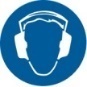 Are you wearing hearing protection for when noise levels are excessive?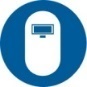 Are you wearing a welding mask with shade No. 10 protective filters?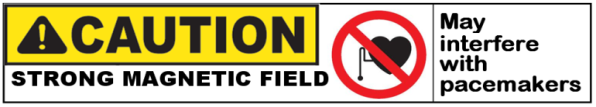 Have you read the important information section on the reverse?Have you read the important information section on the reverse?  PRE-OPERATIONAL SAFETY CHECKS  PRE-OPERATIONAL SAFETY CHECKSAre there any slip/trip hazards present in the workspaces and walkways?Is the area clean and free of grease, oil and other flammable material?Is the equipment, work area and gloves dry to avoid electric shocks? Are the gloves, welding gun and work leads in good condition? Is the material to be cut free from hazards? Refer to the manufacturer’s safety sheet.Is the fume extraction unit ON before beginning the welding operation?Are others protected from flashes? Close curtains to welding bay. Are there any slip/trip hazards present in the workspaces and walkways?Is the area clean and free of grease, oil and other flammable material?Is the equipment, work area and gloves dry to avoid electric shocks? Are the gloves, welding gun and work leads in good condition? Is the material to be cut free from hazards? Refer to the manufacturer’s safety sheet.Is the fume extraction unit ON before beginning the welding operation?Are others protected from flashes? Close curtains to welding bay. Are there any slip/trip hazards present in the workspaces and walkways?Is the area clean and free of grease, oil and other flammable material?Is the equipment, work area and gloves dry to avoid electric shocks? Are the gloves, welding gun and work leads in good condition? Is the material to be cut free from hazards? Refer to the manufacturer’s safety sheet.Is the fume extraction unit ON before beginning the welding operation?Are others protected from flashes? Close curtains to welding bay. Are there any slip/trip hazards present in the workspaces and walkways?Is the area clean and free of grease, oil and other flammable material?Is the equipment, work area and gloves dry to avoid electric shocks? Are the gloves, welding gun and work leads in good condition? Is the material to be cut free from hazards? Refer to the manufacturer’s safety sheet.Is the fume extraction unit ON before beginning the welding operation?Are others protected from flashes? Close curtains to welding bay. Are there any slip/trip hazards present in the workspaces and walkways?Is the area clean and free of grease, oil and other flammable material?Is the equipment, work area and gloves dry to avoid electric shocks? Are the gloves, welding gun and work leads in good condition? Is the material to be cut free from hazards? Refer to the manufacturer’s safety sheet.Is the fume extraction unit ON before beginning the welding operation?Are others protected from flashes? Close curtains to welding bay. Are there any slip/trip hazards present in the workspaces and walkways?Is the area clean and free of grease, oil and other flammable material?Is the equipment, work area and gloves dry to avoid electric shocks? Are the gloves, welding gun and work leads in good condition? Is the material to be cut free from hazards? Refer to the manufacturer’s safety sheet.Is the fume extraction unit ON before beginning the welding operation?Are others protected from flashes? Close curtains to welding bay. Are there any slip/trip hazards present in the workspaces and walkways?Is the area clean and free of grease, oil and other flammable material?Is the equipment, work area and gloves dry to avoid electric shocks? Are the gloves, welding gun and work leads in good condition? Is the material to be cut free from hazards? Refer to the manufacturer’s safety sheet.Is the fume extraction unit ON before beginning the welding operation?Are others protected from flashes? Close curtains to welding bay. Are there any slip/trip hazards present in the workspaces and walkways?Is the area clean and free of grease, oil and other flammable material?Is the equipment, work area and gloves dry to avoid electric shocks? Are the gloves, welding gun and work leads in good condition? Is the material to be cut free from hazards? Refer to the manufacturer’s safety sheet.Is the fume extraction unit ON before beginning the welding operation?Are others protected from flashes? Close curtains to welding bay. Are there any slip/trip hazards present in the workspaces and walkways?Is the area clean and free of grease, oil and other flammable material?Is the equipment, work area and gloves dry to avoid electric shocks? Are the gloves, welding gun and work leads in good condition? Is the material to be cut free from hazards? Refer to the manufacturer’s safety sheet.Is the fume extraction unit ON before beginning the welding operation?Are others protected from flashes? Close curtains to welding bay. Are there any slip/trip hazards present in the workspaces and walkways?Is the area clean and free of grease, oil and other flammable material?Is the equipment, work area and gloves dry to avoid electric shocks? Are the gloves, welding gun and work leads in good condition? Is the material to be cut free from hazards? Refer to the manufacturer’s safety sheet.Is the fume extraction unit ON before beginning the welding operation?Are others protected from flashes? Close curtains to welding bay. Are there any slip/trip hazards present in the workspaces and walkways?Is the area clean and free of grease, oil and other flammable material?Is the equipment, work area and gloves dry to avoid electric shocks? Are the gloves, welding gun and work leads in good condition? Is the material to be cut free from hazards? Refer to the manufacturer’s safety sheet.Is the fume extraction unit ON before beginning the welding operation?Are others protected from flashes? Close curtains to welding bay. Are there any slip/trip hazards present in the workspaces and walkways?Is the area clean and free of grease, oil and other flammable material?Is the equipment, work area and gloves dry to avoid electric shocks? Are the gloves, welding gun and work leads in good condition? Is the material to be cut free from hazards? Refer to the manufacturer’s safety sheet.Is the fume extraction unit ON before beginning the welding operation?Are others protected from flashes? Close curtains to welding bay. Are there any slip/trip hazards present in the workspaces and walkways?Is the area clean and free of grease, oil and other flammable material?Is the equipment, work area and gloves dry to avoid electric shocks? Are the gloves, welding gun and work leads in good condition? Is the material to be cut free from hazards? Refer to the manufacturer’s safety sheet.Is the fume extraction unit ON before beginning the welding operation?Are others protected from flashes? Close curtains to welding bay. Are there any slip/trip hazards present in the workspaces and walkways?Is the area clean and free of grease, oil and other flammable material?Is the equipment, work area and gloves dry to avoid electric shocks? Are the gloves, welding gun and work leads in good condition? Is the material to be cut free from hazards? Refer to the manufacturer’s safety sheet.Is the fume extraction unit ON before beginning the welding operation?Are others protected from flashes? Close curtains to welding bay. Important information – read before useOPERATIONAL SAFETY CHECKSDO NOT use faulty equipment – report this immediately to your teacher.Ensure machine is correctly set up for current, voltage, wire feed and gas flow.Ensure work return cables make firm contact to provide a good electrical connection. Metals coated with or containing materials that emit toxic fumes should not be heated or cut unless coating is removed from the work surface. Do not weld or cut containers that have held combustible liquids or gases.  Do not leave the plasma cutter running unattended. HOUSEKEEPINGSwitch off the machine and fume extraction (where used).Turn off air supply and hang up handpiece, hose and welding cables.Leave the work area in a safe, clean and tidy state. POTENTIAL HAZARDS  Electric shock	                                       Noise  Body burns                                                Compressed air  Radiation burns                                          Fume  Noxious gas                                               Flying sparks and falling dross